Recall Cases Summary – Europe (Last Update Date: 30 November 2021)DateNotifying CountryProductCategoriesHazardImage3-Nov-2021CyprusFriction Car-RattleToys and Childcare ProductsChoking Hazard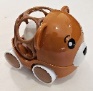 3-Nov-2021CyprusPush/Pull-Along ToyToys and Childcare ProductsChoking Hazard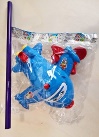 3-Nov-2021DenmarkDoll PramToys and Childcare ProductsChoking Hazard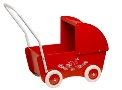 3-Nov-2021DenmarkBaby WalkerToys and Childcare ProductsChoking Hazard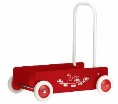 3-Nov-2021PolandTable Cloth WeightOutdoor Living ItemsChoking Hazard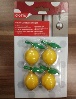 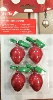 3-Nov-2021DenmarkSling CradleHousehold ItemsDamage to Sight, Injury Hazard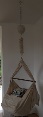 3-Nov-2021EstoniaParticle Filter MaskProtective EquipmentHealth Risk Hazard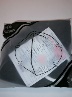 3-Nov-2021HungaryToy ScooterToys and Childcare ProductsInjury Hazard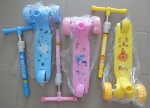 3-Nov-2021HungarySelf-Balancing Scooter (Hoverboard)Sporting Goods / EquipmentBurn Hazard, Fire Hazard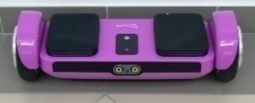 3-Nov-2021HungarySelf-Balancing Scooter (Hoverboard)Sporting Goods / EquipmentInjury Hazard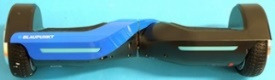 4-Nov-2021CyprusPlastic DollToys and Childcare ProductsChemical Hazard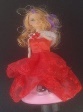 4-Nov-2021CyprusPlastic DollToys and Childcare ProductsChemical Hazard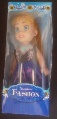 4-Nov-2021SlovakiaWater Playing SetToys and Childcare ProductsChemical Hazard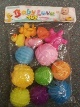 4-Nov-2021The NetherlandsWooden ToyToys and Childcare ProductsChoking Hazard, Strangulation Hazard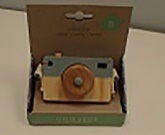 5-Nov-2021CyprusChildren's BlouseFabric / Textile / Garment / Home TextileInjury Hazard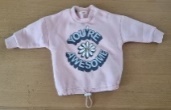 5-Nov-2021CyprusChildren’s CardiganFabric / Textile / Garment / Home TextileInjury Hazard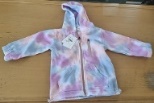 5-Nov-2021SlovakiaWooden PuzzleToys and Childcare ProductsChoking Hazard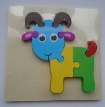 5-Nov-2021SlovakiaSoft Toy with LEDToys and Childcare ProductsEnvironmental Hazard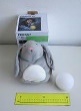 5-Nov-2021SwedenPlastic BagAccessoriesChemical Hazard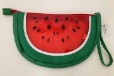 5-Nov-2021HungaryLighting ChainElectrical AppliancesBurn Hazard, Electric Shock Hazard, Fire Hazard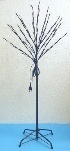 5-Nov-2021PolandPlastic DollToys and Childcare ProductsChemical Hazard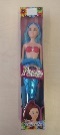 5-Nov-2021HungaryExtension CordElectrical Appliances Burn Hazard, Fire Hazard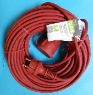 5-Nov-2021HungaryUSB ChargerComputer / Audio / Video / Other Electronics & AccessoriesElectric Shock Hazard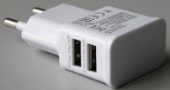 8-Nov-2021BelgiumCupcake PaperFood Contact MaterialHealth Risk Hazard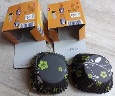 8-Nov-2021CroatiaSlime ToyToys and Childcare ProductsChemical Hazard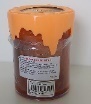 8-Nov-2021FinlandRack-and-Pinion/Farm JackTools and HardwareInjury Hazard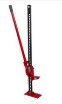 8-Nov-2021FinlandOff-Road Jack/Farm JackTools and HardwareInjury Hazard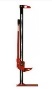 8-Nov-2021The NetherlandsLamp HolderElectrical AppliancesElectric Shock Hazard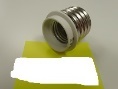 9-Nov-2021PolandToy SlimeToys and Childcare ProductsChemical Hazard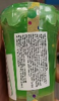 9-Nov-2021SlovakiaToy SlimeToys and Childcare ProductsChemical Hazard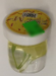 10-Nov-2021FranceChildren's Fancy DressFabric / Textile / Garment / Home TextileStrangulation Hazard, Suffocation Hazard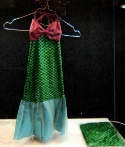 10-Nov-2021GermanyHand DisinfectantChemicalsHealth Risk Hazard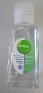 10-Nov-2021PolandPlastic DollToys and Childcare ProductsChemical Hazard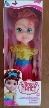 10-Nov-2021GermanyParticle Filter MaskProtective EquipmentHealth Risk Hazard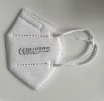 10-Nov-2021GermanyParticle Filter MaskProtective EquipmentHealth Risk Hazard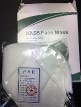 10-Nov-2021SwedenPlastic GreenhouseOutdoor Living ItemsEnvironmental Hazard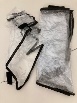 10-Nov-2021EstoniaParticle Filter MaskProtective EquipmentHealth Risk Hazard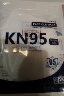 10-Nov-2021LithuaniaPlastic Toy AirplaneToys and Childcare ProductsInjury Hazard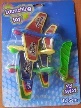 10-Nov-2021FrancePlush ToyToys and Childcare ProductsChoking Hazard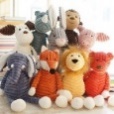 10-Nov-2021FrancePlush ToyToys and Childcare ProductsChoking Hazard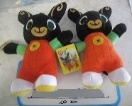 10-Nov-2021FrancePlush ToyToys and Childcare ProductsChemical Hazard, Choking Hazard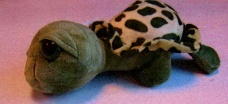 11-Nov-2021PolandFancy-Dress MaskToys and Childcare ProductsBurn Hazard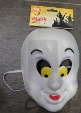 11-Nov-2021EstoniaParticle Filter MaskProtective EquipmentHealth Risk Hazard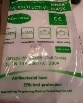 11-Nov-2021SwedenTowelFabric / Textile / Garment / Home TextileChemical Hazard, Environmental Hazard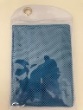 11-Nov-2021SwedenBag For SmartphoneAccessoriesChemical Hazard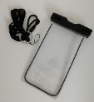 11-Nov-2021SwedenWatering StringTools and Hardware Chemical Hazard, Environmental Hazard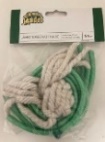 11-Nov-2021CzechiaPlastic DollToys and Childcare ProductsChemical Hazard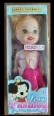 11-Nov-2021PolandParticle Filter MaskProtective EquipmentHealth Risk Hazard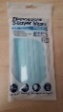 11-Nov-2021FranceSkin-Lightening ProductBodycare / CosmeticsChemical Hazard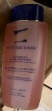 11-Nov-2021SwedenLed ProjectorElectrical AppliancesEnvironmental Hazard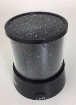 11-Nov-2021SwedenWireless EarphoneSporting Goods / Equipment Environmental Hazard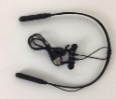 11-Nov-2021SwedenLed LampElectrical AppliancesEnvironmental Hazard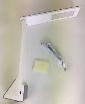 11-Nov-2021SwedenBouncing BallToys and Childcare ProductsEnvironmental Hazard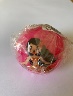 11-Nov-2021SwedenSecurity Card HolderAccessoriesEnvironmental Hazard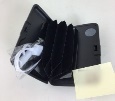 11-Nov-2021SwedenFabric ShaverElectrical AppliancesEnvironmental Hazard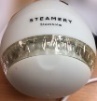 11-Nov-2021SwedenFabric SteamerElectrical AppliancesEnvironmental Hazard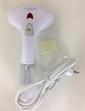 11-Nov-2021HungaryPlastic DollToys and Childcare ProductsChemical Hazard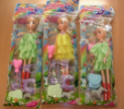 11-Nov-2021FranceRechargeable Li-Ion BatteryElectrical AppliancesBurn Hazard, Fire Hazard  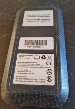 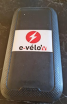 11-Nov-2021FranceWristwatchJewelryChemical Hazard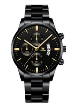 11-Nov-2021FranceNecklaceJewelryChemical Hazard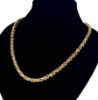 12-Nov-2021GermanyLaser Safety GlassesProtective EquipmentDamage to Sight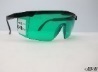 12-Nov-2021GermanyLaser Safety GlassesProtective EquipmentDamage to Sight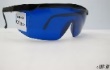 12-Nov-2021GermanyLaser Safety GlassesProtective EquipmentDamage to Sight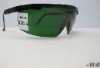 12-Nov-2021GermanyLaser Safety GlassesProtective EquipmentDamage to Sight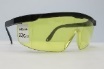 12-Nov-2021RomaniaLifejacketProtective EquipmentDrowning Hazard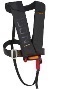 12-Nov-2021GermanyLaser Safety GlassesProtective EquipmentDamage to Sight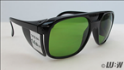 12-Nov-2021GermanyLaser Safety GlassesProtective EquipmentDamage to Sight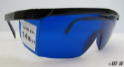 12-Nov-2021GermanyLaser Safety GlassesProtective EquipmentDamage to Sight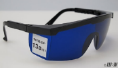 12-Nov-2021GermanyLaser Safety GlassesProtective EquipmentDamage to Sight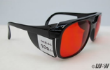 12-Nov-2021GermanyLaser Safety GlassesProtective EquipmentDamage to Sight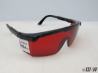 12-Nov-2021GermanyLaser Safety GlassesProtective EquipmentDamage to Sight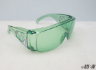 12-Nov-2021GermanyLaser Safety GlassesProtective EquipmentDamage to Sight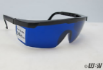 12-Nov-2021GermanyLaser Safety GlassesProtective EquipmentDamage to Sight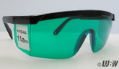 12-Nov-2021GermanyLaser Safety GlassesProtective EquipmentDamage to Sight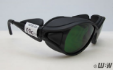 12-Nov-2021GermanyLaser Safety GlassesProtective EquipmentDamage to Sight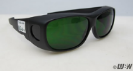 15-Nov-2021GermanyChainsaw BladeTools and HardwareCut Hazard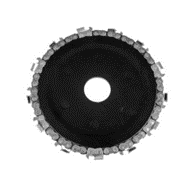 16-Nov-2021SwedenGaming HeadsetComputer / Audio / Video / Other Electronics & AccessoriesChemical Hazard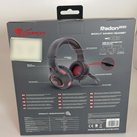 16-Nov-2021PolandToy TelephoneToys and Childcare ProductsDamage to Hearing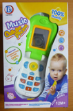 16-Nov-2021LithuaniaToy Car with CandyToys and Childcare ProductsChoking Hazard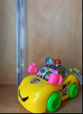 16-Nov-2021HungaryPlastic DollToys and Childcare ProductsChemical Hazard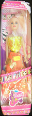 17-Nov-2021DenmarkF2 BatteryElectrical AppliancesDamage to Hearing, Damage to Sight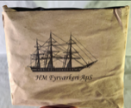 17-Nov-2021HungarySandbox Toy SetToys and Childcare ProductsChoking Hazard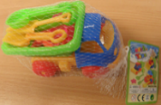 17-Nov-2021GermanyParticle Filter MaskProtective EquipmentHealth Risk Hazard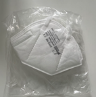 18-Nov-2021SwedenRadio-Controlled ExcavatorToys and Childcare ProductsEnvironmental Hazard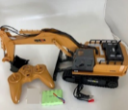 18-Nov-2021SwedenQuatrocopter/ DroneOutdoor Living ItemsEnvironmental Hazard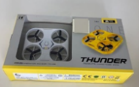 18-Nov-2021SwedenSolar Cell Driven LanternOutdoor Living ItemsEnvironmental Hazard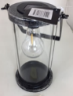 18-Nov-2021GermanyParticle Filter MaskProtective EquipmentHealth Risk Hazard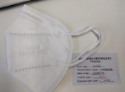 18-Nov-2021GermanyParticle Filter MaskProtective EquipmentHealth Risk Hazard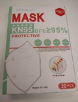 18-Nov-2021GermanyParticle Filter MaskProtective EquipmentHealth Risk Hazard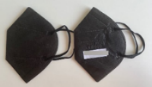 18-Nov-2021SlovakiaEarringsJewelryChemical Hazard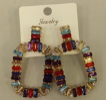 18-Nov-2021GermanyParticle Filter MaskProtective EquipmentHealth Risk Hazard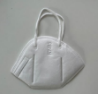 18-Nov-2021FranceChildren's Motorcycle HelmetProtective EquipmentInjury Hazard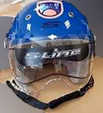 18-Nov-2021GermanyChildren’s SandalsFootwearChemical Hazard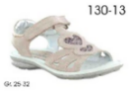 18-Nov-2021FranceLuminous BalloonToys and Childcare ProductsChemical Hazard, Choking Hazard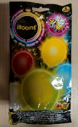 19-Nov-2021LithuaniaRattle OwlToys and Childcare ProductsInjury Hazard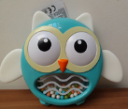 19-Nov-2021LithuaniaSwingToys and Childcare ProductsInjury Hazard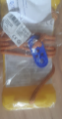 19-Nov-2021BulgariaChildren’s DressFabric / Textile / Garment / Home TextileChoking Hazard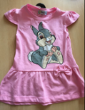 19-Nov-2021HungaryToy Ironing SetToys and Childcare ProductsInjury Hazard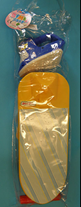 19-Nov-2021IrelandBaby CarrierToys and Childcare ProductsInjury Hazard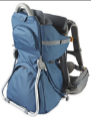 19-Nov-2021LithuaniaSnake ToyToys and Childcare ProductsChemical Hazard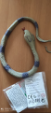 19-Nov-2021SwedenWaterproof Cellphone Case with BraceletSporting Goods / EquipmentChemical Hazard, Environmental Hazard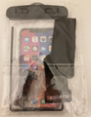 19-Nov-2021PolandSoft ToyToys and Childcare ProductsChoking Hazard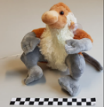 19-Nov-2021FranceChildren's Fancy Dress CostumeFabric / Textile / Garment / Home TextileBurn Hazard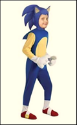 19-Nov-2021FranceLED Lighting ChainElectrical AppliancesElectric Shock Hazard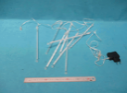 19-Nov-2021FinlandElectric LuminaireElectrical AppliancesElectric Shock Hazard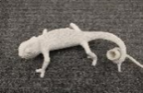 19-Nov-2021HungaryExtension CordElectrical AppliancesBurn Hazard, Electric Shock Hazard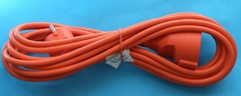 19-Nov-2021HungaryExtension CordElectrical AppliancesBurn Hazard, Fire Hazard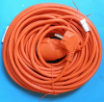 19-Nov-2021HungaryLighting ChainElectrical AppliancesBurn Hazard, Electric Shock Hazard, Fire Hazard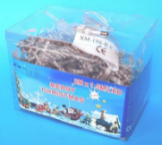 19-Nov-2021CroatiaSlime ToyToys and Childcare ProductsChemical Hazard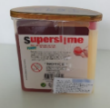 19-Nov-2021BulgariaChildren’s JacketFabric / Textile / Garment / Home TextileStrangulation Hazard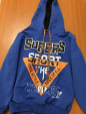 19-Nov-2021HungaryExtension CordElectrical AppliancesBurn Hazard, Fire Hazard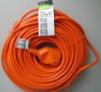 19-Nov-2021BulgariaChildren’s DressFabric / Textile / Garment / Home TextileChoking Hazard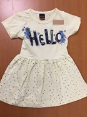 19-Nov-2021BulgariaChildren’s BlouseFabric / Textile / Garment / Home TextileChoking Hazard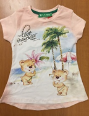 19-Nov-2021FinlandSoother HolderToys and Childcare ProductsChoking Hazard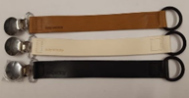 22-Nov-2021LithuaniaTyre Repair KitTools and Hardware Chemical Hazard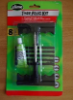 23-Nov-2021HungaryAir HumidifierHome Electrical AppliancesElectric Shock Hazard, Microbiological Hazard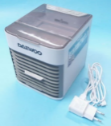 23-Nov-2021HungaryLighting ChainElectrical AppliancesElectric Shock Hazard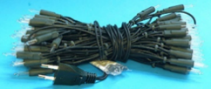 23-Nov-2021SwedenPlastic BallToys and Childcare ProductsChemical Hazard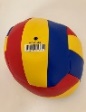 23-Nov-2021BelgiumParticle Filter MaskProtective EquipmentHealth Risk Hazard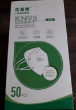 23-Nov-2021LithuaniaPlastic DollToys and Childcare ProductsChemical Hazard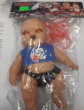 23-Nov-2021SwedenSunglassesProtective EquipmentChemical Hazard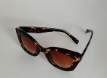 23-Nov-2021PolandPlastic DollToys and Childcare ProductsChemical Hazard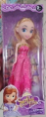 23-Nov-2021SwedenPlastic Doll with AccessoriesToys and Childcare ProductsChemical Hazard, Environmental Hazard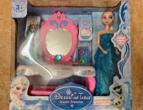 23-Nov-2021PolandPlastic DollToys and Childcare ProductsChemical Hazard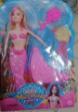 23-Nov-2021SwedenWireless Phone ChargerComputer / Audio / Video / Other Electronics & AccessoriesEnvironmental Hazard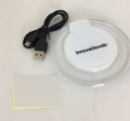 23-Nov-2021SwedenPortable Mini FanElectrical AppliancesEnvironmental Hazard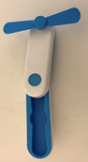 23-Nov-2021SwedenBaby DollToys and Childcare ProductsEnvironmental Hazard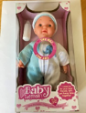 23-Nov-2021SwedenLed StripElectrical AppliancesEnvironmental Hazard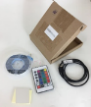 23-Nov-2021SwedenUSB FanElectrical AppliancesEnvironmental Hazard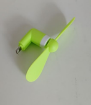 23-Nov-2021SwedenElectrical Toy WandToys and Childcare ProductsEnvironmental Hazard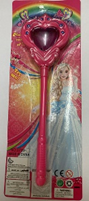 23-Nov-2021SwedenPortable BlenderHome Electrical AppliancesEnvironmental Hazard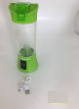 23-Nov-2021SwedenPlastic Ball with Spikes (with Light and Sound)Toys and Childcare ProductsEnvironmental Hazard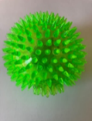 23-Nov-2021SwedenElectrical Toy PianoToys and Childcare ProductsEnvironmental Hazard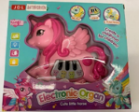 23-Nov-2021HungaryLighting ChainElectrical AppliancesBurn Hazard, Electric Shock Hazard, Fire Hazard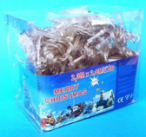 23-Nov-2021GermanyBraceletJewelryChemical Hazard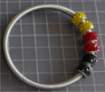 23-Nov-2021FinlandShoesFootwearChemical Hazard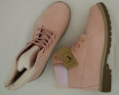 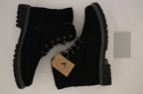 24-Nov-2021SlovakiaNecklace with Heart-Shaped PendantJewelryChemical Hazard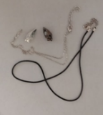 25-Nov-2021SlovakiaWooden PuzzleToys and Childcare ProductsChoking Hazard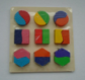 25-Nov-2021PolandToy Musical Instrument SetToys and Childcare ProductsChoking Hazard, Cut Hazard, Damage to Hearing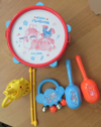 25-Nov-2021PolandPlastic ToyToys and Childcare ProductsChemical Hazard, Choking Hazard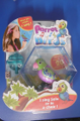 25-Nov-2021FranceEarthed Socket WallElectrical AppliancesElectric Shock Hazard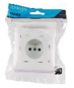 25-Nov-2021LithuaniaElectric PlugElectrical AppliancesElectric Shock Hazard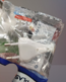 25-Nov-2021FinlandCutting MatStationeryChemical Hazard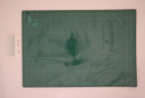 25-Nov-2021HungaryHair DryerHome Electrical AppliancesElectric Shock Hazard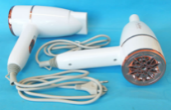 25-Nov-2021ItalyParticle Filter MaskProtective EquipmentHealth Risk Hazard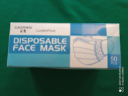 26-Nov-2021PolandMagnetic BlockToys and Childcare ProductsInjury Hazard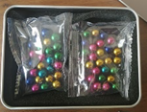 30-Nov-2021IrelandSleeping BagToys and Childcare ProductsSuffocation Hazard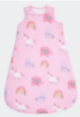 30-Nov-2021FranceChildren's Fancy-Dress CostumeFabric / Textile / Garment / Home TextileChoking Hazard, Suffocation Hazard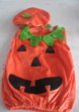 30-Nov-2021LithuaniaElectrical Toy PlaneToys and Childcare ProductsEnvironmental Hazard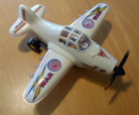 30-Nov-2021SwedenMosquito RacketElectrical AppliancesEnvironmental Hazard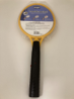 30-Nov-2021HungaryLighting ChainElectrical AppliancesBurn Hazard, Electric Shock Hazard, Fire Hazard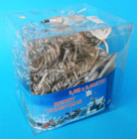 30-Nov-2021HungaryPlastic DollToys and Childcare ProductsChemical Hazard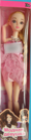 30-Nov-2021HungaryPlastic DollToys and Childcare ProductsChemical Hazard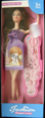 30-Nov-2021HungaryPlastic DollToys and Childcare ProductsChemical Hazard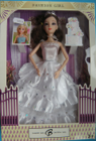 30-Nov-2021FranceBabies' SootherToys and Childcare ProductsChemical Hazard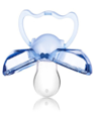 30-Nov-2021FranceBabies' SootherToys and Childcare ProductsChemical Hazard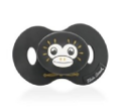 30-Nov-2021FranceBabies' SootherToys and Childcare ProductsChemical Hazard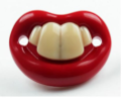 